Правила поведения на льду: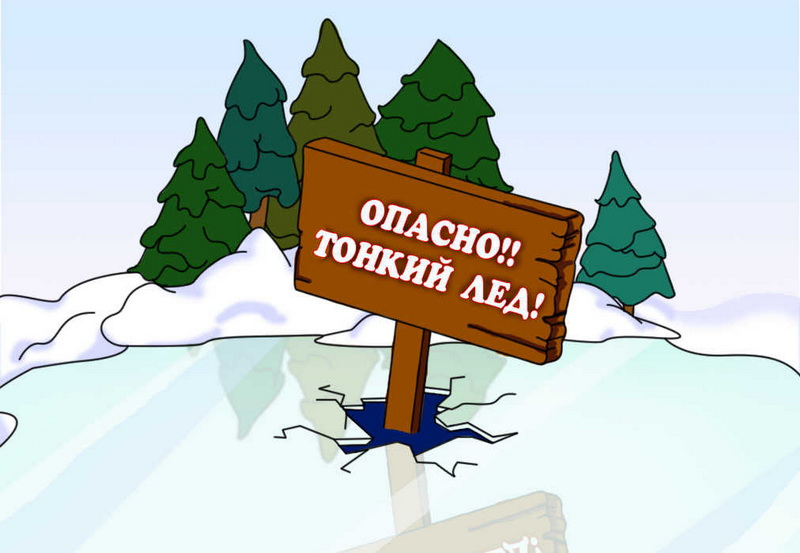 Не выходите на тонкий не окрепший лед.Не собирайтесь группами на отдельных участках льда.Не приближайтесь к промоинам, трещинам, прорубям на льду.Не скатывайтесь на санках, лыжах с крутых берегов на тонкий лед.Не переходите водоем по льду в запрещенных местах.Не выходите на лед в темное время суток и при плохой видимости.Не выезжайте на лед на мотоциклах, автомобилях вне переправ.Это нужно знать:Безопасным для человека считается лед толщиной не менее 10 см в пресной воде и 15 см в соленой.В устьях рек и протоках прочность льда ослаблена. Лед  непрочен в местах быстрого течения, бьющих ключей и стоковых вод, а так же в районах произрастания водной растительности, вблизи деревьев, кустов, камыша.Если температура воздуха выше 0 градусов держится более трех дней, то прочность льда снижается на 25%.Прочность льда можно определить визуально: лед голубого цвета – прочный, белого – прочность его в 2 раза меньше, матово белый или с желтоватым оттенком - ненадежен.Если случилась беда:Что делать, если вы провалились в холодную воду:Не паникуйте, не делайте резких движений, сохраните дыхание.Раскиньте  руки  в  стороны  и  постарайтесь  зацепиться за кромку льда, придав телу горизонтальное положение.Зовите на помощь: «Тону!»Попытайтесь осторожно налечь грудью на край льда и забросить одну, а потом и другую ноги на лед.Если лед выдержал, перекатываясь, медленно ползите в ту сторону, откуда пришли, ведь здесь лед уже проверен на прочность.Не останавливаясь, идите к ближайшему жилью, выжать одежду и отдохнуть можно только в тёплом помещении.Если нужна ваша помощь:Вызовите «скорую помощь» и спасателей по телефону «112».Вооружитесь любой длинной палкой, доскою, шестом или веревкою.Можно связать воедино шарфы, ремни или одежду.Ползком, широко расставляя при этом руки и ноги и толкая перед собою спасательные средства, осторожно передвигайтесь к полынье.Остановитесь в нескольких метрах от находящегося в воде человека и бросьте ему веревку, край одежды, подайте палку, лыжу или шест.Осторожно вытащите пострадавшего на лед и вместе с ним ползком выбирайтесь из опасной зоны.Доставьте пострадавшего в теплое место. Окажите ему помощь: снимите с него мокрую одежду, энергично разотрите тело (до покраснения  кожи), напоите горячим чаем. Вызовите скорую медицинскую помощь.ПОМНИТЕ! НЕСОБЛЮДЕНИЕ ПРАВИЛ БЕЗОПАСНОСТИ НА ВОДОЁМАХ ЧАСТО СТАНОВИТСЯ ПРИЧИНОЙ ГИБЕЛИ И ТРАВМАТИЗМА ДЕТЕЙ И ВЗРОСЛЫХ.